Pozdravljeni,na otoku Krk v mestu Šilo oddajamo apartmaje – Apartments Frank. Apartmaji so bili letos prenovljeni. Vsak apartma ima polno opremljeno kuhinjo,  teraso, svoj vhod, TV, klimo. V apartmajih dobite tudi rjuhe, brisače, krpe. Do najbližje plaže smo oddaljeni 200 m oz. 3 minute hoje.  Oddajamo:Članom sindikata Pergam na zgoraj napisane cene pripada 15 % popust. Za proste termine prosim pišite na: apartments.frank@gmail.com (v mailu omenite, da ste član Pergama)Več slik je na voljo na povezavi:   https://bit.ly/apartments-frank Za rezervacijo termina je potrebno nakazilo. Cenik 2022 (EUR)26.4. - 10.6.11.6. - 1.7.2.7. - 20.7.21.7. - 20.8.21.8. - 3.9.4.9.-15.10Studio 1 (2 osebi)5065901009050Studio 2 (2 + 1)557010011010055Apartma (2 + 3)709012014012070Stanovanje (2 + 2 + 2)100120170200150100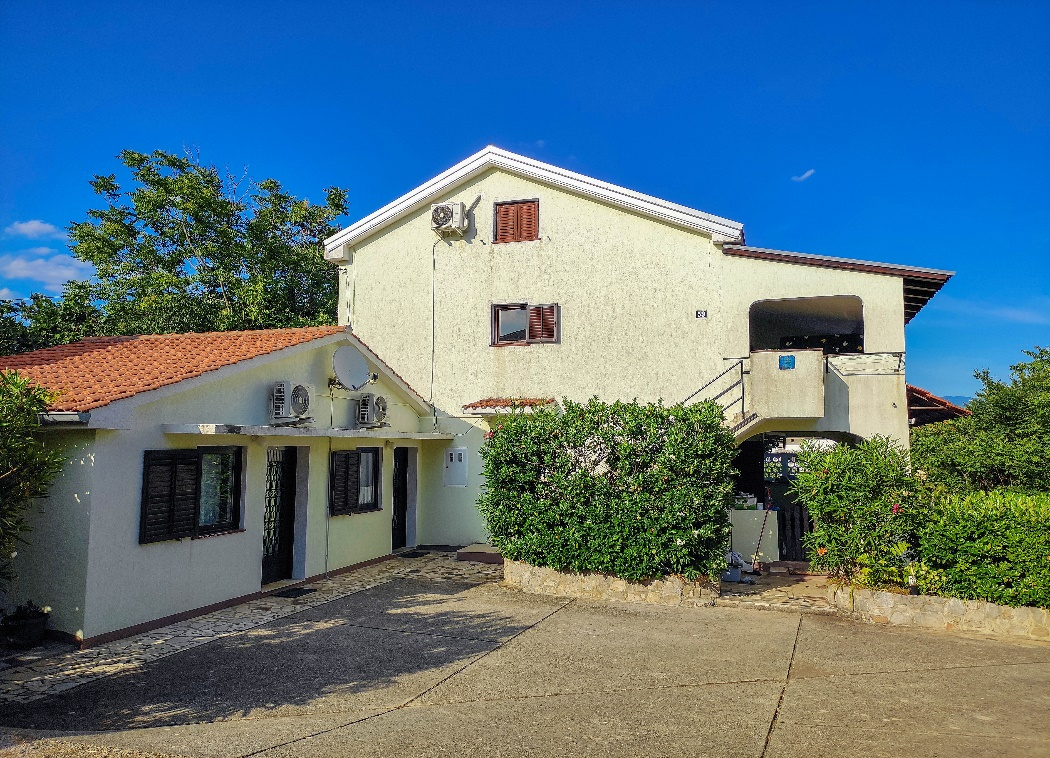 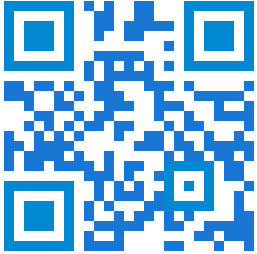 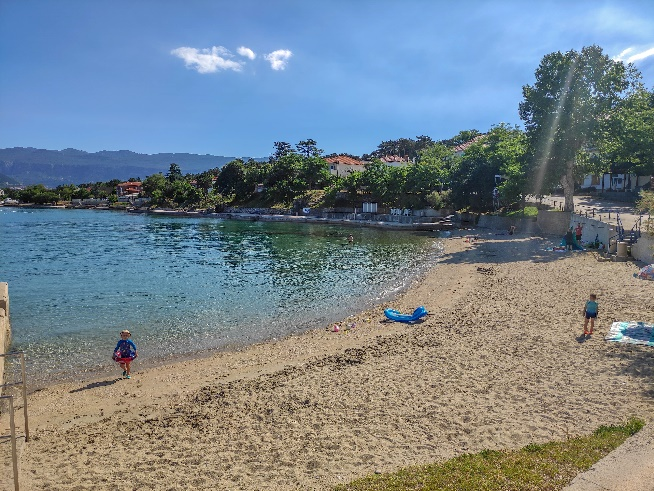 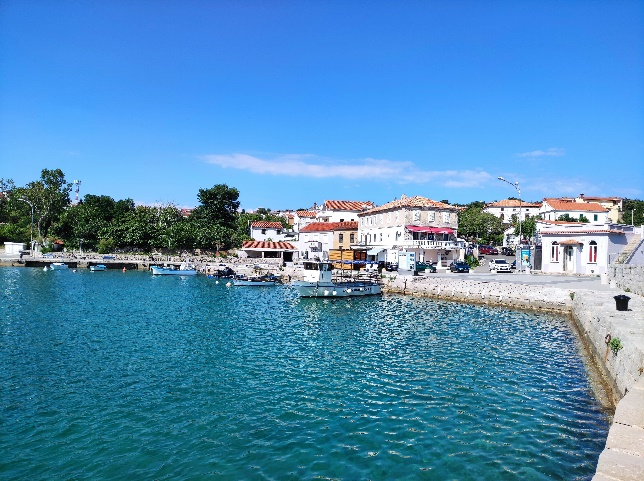 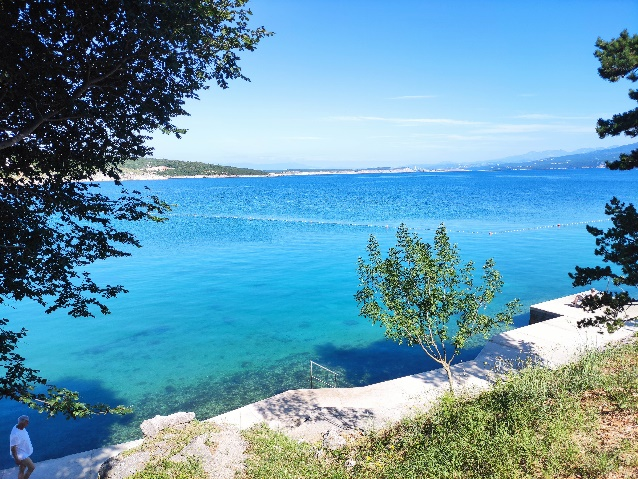 